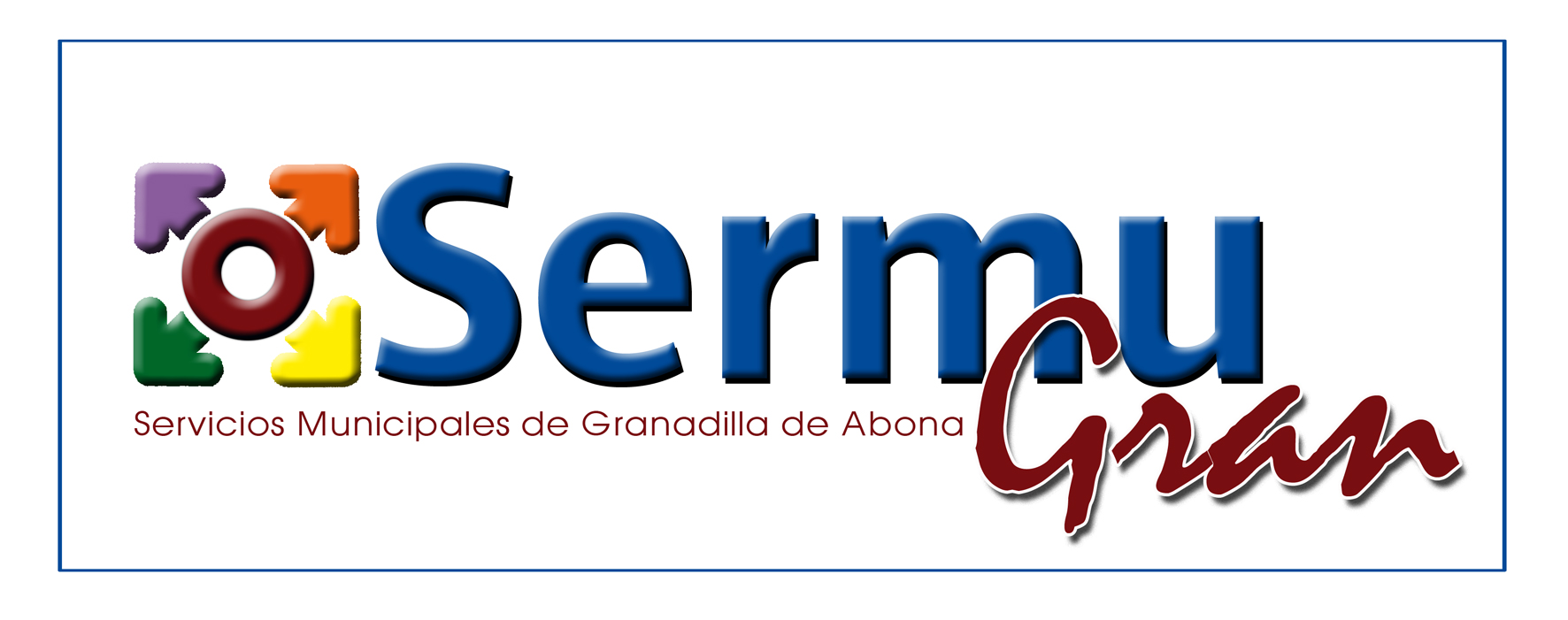 Cuentas anuales que deban rendirse por la entidad:El balance de 2023 hasta que no finalice el año no podemos informar.